Liczymy pisanki.                                                                                                                                                     ©Kamila Michalska 2020Ola do koszyka włożyła 3 pisanki. Zosia dołożyła jeszcze 2 pisanki. Ile pisanek jest w koszyczku? Narysuj pisanki w koszyczku.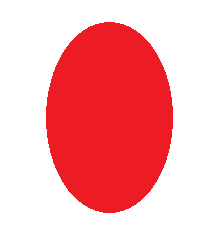 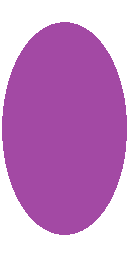 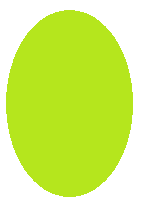 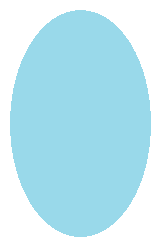 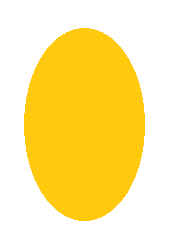 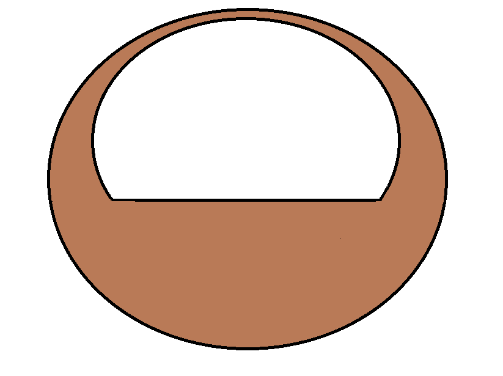 Kasia włożyła do koszyczka 2 pisanki. Zosia włożyła 3 pisanki. Przyszedł Staś i włożył 3 pisanki. Ile pisanek jest w koszyczku?   
Narysuj pisanki w koszyczku. 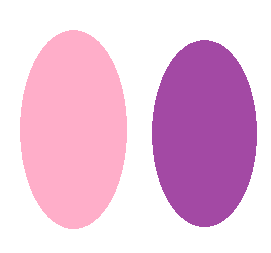 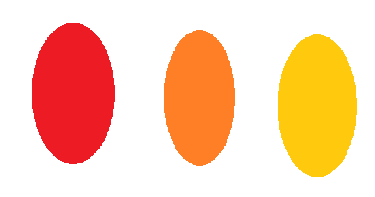 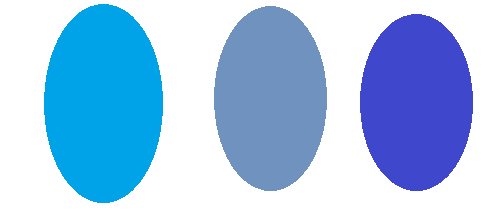 Mama pomalowała 3 pisanki. Tata pomalował 4 pisanki. Ich synek pomalował tylko 1. Ile pisanek pomalowali razem? Narysuj pisanki w koszyczku.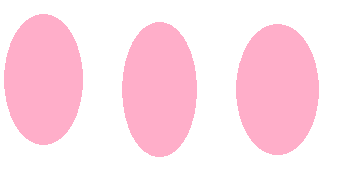 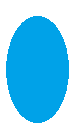 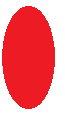 